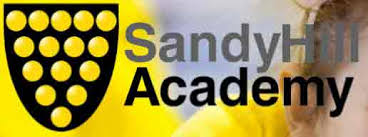 School Council 2018/2019ABOUT YOUThink about what a good school councillor would be like. What skills and abilities would they have?What are you particularly good at that would help you to be a great school councillor.WHAT WOULD YOU DO?What do you think would make the school better? What could you do that people would really like?Think of things that are REALISTIC, that you could do yourself, rather than having to ask other people to do?I would be a great school councillor because I am.If you elect me I promise I will